Број: 169-13-О/1Дана: 05.07.2013. годинеПРЕДМЕТ: ДОДАТНО ПОЈАШЊЕЊЕ КОНКУРСНЕ ДОКУМЕНТАЦИЈЕ169-13-О – Набавка ултразвучног апарата са fusion imagingom прилагођеног интервентним процедурама за потребе Центра за радиологију у оквиру Клиничког центра ВојводинеОдговори на питања потенцијалног понуђача:Мења се тачка 1.5 основних карактеристика Минималних техничких захтева за премијум радиолошки ултразвучни апарат која измењена треба да гласи:„Контролни „ЛЦД“ монитор (минимална дијагонала 10 инча) осетљив на додир интегрисан у оперативну таблу апарата за бржи приступ функцијама апарата и мерењима или област осетљива на додир на главном монитору минималне величине дијагонале области 10 инча, за бржи приступ функцијама апарата и мерењима.“Одбија се захтев за смањивање броја активних конектора за сонде (тачка 1.9. основних карактеристика Минималних техничких захтева за премијум ултразвучни апарат) јер води смањивању технолошког нивоа и класе апарата који се могу понудити од стране више различитих понуђача, а постоји већи број понуђача који овако формулисан захтев испуњавају и он остаје непромењен. Напомињемо такође, да Клинички Центар Војводине има обавезу континуиране надградње постојеће инсталиране базе када се за то стекну материјални услови (куповина додатних сонди), па је већи број активних конектора од броја сонди који се тренутно купују тиме оправдан. Прихвата се сугестија и мења се тачка 4.1 основних карактеристика Минималних техничких захтева за премијум радиолошки ултразвучни апарат која измењена треба да гласи:„Конвексна сонда за прегледе абдомена, опсега учестаности 2-5 МХз или ширег, са водичем за бипсије.“Прихвата се сугестија и мења се тачка 4.2 основних карактеристика Минималних техничких захтева за премијум радиолошки ултразвучни апарат која измењена треба да гласи:„Линеарна сонда за преглед меких ткива, опсега радних учестаности од 7-12 МХз или ширег, ширине најмање 50 мм са водичем за биопсије.“Одбија се захтев за смањивање фреквентног опсега радних учестаности за бипланарну ректалну сонду (тачка 4.3. основних карактеристика Минималних техничких захтева за премијум ултразвучни апарат) јер води смањивању технолошког нивоа и класе апарата који се могу понудити од стране више различитих понуђача, а виши фреквентни опсег (до 10 МХз) је од значаја за квалитет дијагностичке слике приликом прегледа зидова ректума. Напомињемо да је сврха конвексне бипланарне ректалне сонде како употреба приликом ултразвучних уролошких прегледа, тако и приликом ректалних гастроентеролошких прегледа.С поштовањем, Комисија за јавну набавку 169-13-ОKLINIČKI CENTAR VOJVODINE21000 , Hajduk Veljkova 1, Vojvodina, Srbijatelefonska centrala: +381 21/484 3 484www.kcv.rs, e-mail: uprava@kcv.rs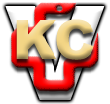 